Pedagogía Social. Revista Interuniversitaria, 201X, XX, pp.http://www.upo.es/revistas/index.php/pedagogia_social/ISSN: 1139-1723    © SIPSDOI: 10.7179/PSRI_20XX.XX.XTHE CONSTRUCTION OF A QUESTIONNAIRE TO MEASURE SOCIAL ENTREPRENEURSHIP IN PHYSICAL EDUCATION AbstractThis article aims to design and validate an instrument that measures the social entrepreneurship of a group of university students participating in service-learning programmes in the field of Physical Education. Firstly, a literature review was carried out to determine the characteristics that define the social entrepreneur, to latterly develop an initial questionnaire that assessed these traits. After that, a logical review was undertaken, submitting the aforesaid questionnaire to various experts. Following a thorough screening process, the pilot questionnaire on which the empirical review was carried was defined and the questionnaire was applied amongst a sample of 188 subjects. The results of the logical review highlighted the quality, relevance and understanding of the selected items, with only 2 of the 19 characteristics of social entrepreneurship proposed being eventually discarded. The results of the empirical review gave a positive record, highlighting a total average of 3.82 points out of a possible 5. The validity and reliability of the questionnaire was evident as it obtained a score of 0.809 on Cronbach's alpha, which suggest the inner strength of the questionnaire. In regard to factor analysis, the items were grouped into three broad categories, an issue which despite not coinciding fully with the initial approach, did not vary greatly. Thus, we conclude that the elaborated tool fulfilled its initial objective, and was still valid to measure social entrepreneurship. Its usefulness is based on the importance of promoting this competency within any field, especially in the educational domain.KeywordsSocial entrepreneurship, Service-learning; Physical Education; Instrument DesignINTRODUCTIONIt appears that the promotion of entrepreneurship is one of the recipes that different segments of contemporary society are proposing as a response to the current situation of crisis. Most appreciably, the situation of crisis has been manifest in the economic sphere, and has moved directly into the social setting, causing a global impoverishment of the community.The promotion of entrepreneurship may be another option for overcoming the economic and social crisis, both generated by an apparent lack of democratic values. As outlined below, entrepreneurship, in its economic and social versions share many common elements. However, we wish to emphasize that the fundamental difference between these two types of entrepreneurship lies in the objective or approach that motivates it, the basic objective of social entrepreneurship being the development and improvement of society. Thus, our work focuses on the social aspect of entrepreneurship and, more specifically, on the creation and validation of a measuring instrument to value this, generated from the implementation of service-learning methodology (hereinafter SL) in the context of university teaching. In this regard, we believe that the educational world is a good nursery from where to begin developing social entrepreneurship in society. Teaching innovation through the use of active and experiential methodologies proposes a substantial change in traditional roles within the teaching/learning process that encourages student protagonism in ways that give the opportunity of developing personal competencies as well as basic ones. Linked to this proposal, the methodology of SL should be highlighted, because it has a dual purpose (Gil, 2012): the intended learning of academic content while giving a service to society that is lent to attend to a real unmet need. According to this conception, SL generates a serie of situations in teaching/learning where values ​​come into play and pro-social attitudes coincide with the features that a social entrepreneur should have. This is where the bridge connecting education with social entrepreneurship, from promoting participation, involvement and commitment of students and their local community, as rightly defended by Cieza (2010). This reasoning, conveniently expanded in later sections, is what justifies the choice of the sample of this research for the validation of the questionnaire about social entrepreneurship.JUSTIFICATIONInterest in entrepreneurship is not a new issue. Orrego (2009) has noted that it is becoming apparent in public, private and social institutions in both academic and business over the past two decades. Nevertheless, Europe is one of the least entrepreneurial regions of the world. In Spain, only 7.3% of the population between 18 and 65 years of age participate in creating new business activities (De la Vega, Corduras, Fair and González, 2006). In addition, the same publication states that the percentage of young entrepreneurs under 25 years does not exceed 10%. This indicates that there is a direction in which to head that is full of possibilities, where the field of education can acquire an important role, provided it does not direct training efforts solely at the economic dimension of the term. Rather, we are of the opinion that enhancing the social aspects of entrepreneurship falls properly in line with the philosophy behind the educational legislation.According to the Royal Spanish Academy (2012), entrepreneurship means "to undertake and start some work, a business, or an endeavor, especially if it contains difficulty or danger." For Lanzas, A., Lanzas, V. and Brown (2006) entrepreneurship refers to the ability to generate ideas, identify opportunities and define the appropriate settings to turn them into reality, with there being a direct relationship with the ability to adapt to different work teams, besides being able to generate new teams and lead them. As additional features, Aliaga and Schalk (2010) and González and Zúñiga (2011) have added autonomy and the capacities of decision-making and the organization of resources. Likewise, entrepreneurship is related to the ability to analyze exogenous factors (economic, social, environmental and political) and the endogenous (the ability to have people  available as well as physical and financial resources) according to Valls, Villa, Martinez and Hernando (2009). This conceptual approach shows us that being an entrepreneur is a multifaceted quality, which involves the integration of many personal capacities. These features would be common to both versions of the entrepreneurship shown, the economic and social. In our work we focus on social entrepreneurship and the possibilities that the educational field offers for its development. It is for this reason that a deeper analysis of its characteristics was moved on to.As was noted by Enciso (2010), social entrepreneurship initiatives refer to those of the individuals who want to move projects forward that are non for profit and promote solidarity. Thus, unlike other forms of entrepreneurship that focus primarily on creating financial value, social entrepreneurship aims to create a social value intended to cover an existing social need (Auerswald, 2009), which is oriented towards social transformation (Valls, Villa, Martinez and Hernando, 2009). It must be emphasized that this social entrepreneurship is not concerned with charitable activities, because although the primary objective is non profitable, it can be equally beneficial in other terms. To better understand this position, it is fitting to refer to the matrix of social entrepreneurship described by Massetti (2008), in which social entrepreneurship is placed on an intermediate point between the social mission, nonprofit activities, profitability and the financial markets.According to Zahra, Filatotchev and Wright (2009), social entrepreneurship encompasses the activities and processes that are carried out with the aim of discovering, defining and exploiting opportunity in order to increase social wealth, create new businesses or manage existing organizations in an innovative way. The social enterprise, the main form of organization of this entrepreneurship model, emerges throughout the course of the 21st century with the aim of solving social problems in a sustainably way (Palacios, 2010). Other authors also understand social entrepreneurship as a process of construction, evaluation and pursuit of opportunity for social change (Roberts & Woods, 2005).The reviewed literature shows that social entrepreneurship is a source of new opportunities in short term (Short, Moss and Lumpkin, 2009) for both economic and social progress, from the conception that its development leads to significant changes in social life, the political sphere as well as in the economic context (Alvord, Brown and Letts , 2004). The revitalization of this social capital can lead to the construction of a different societal model by proposing an alternative economic growth based on very different foundations than the conventional. In this sense, there are examples of success that can guide future action (Spear, 2006). Elaborating on this, it can be said that its extension is still an open question, in the same way that research on social entrepreneurship (Hoogendoorn, Pennings and Thurik, 2010).In order to systematize this research and to develop the appropriate tools that measure the social entrepreneurship, which is the objective of this research, it is necessary to analyze the behaviors, values ​, attitudes and ultimate traits that appear in the subjects on which the work has been carried out along these lines. Several authors determine that there is a relationship between entrepreneurial personality traits and entrepreneurial behavior (Chell, Haworth, and Brearley, 1991; Rauch and Frese, 2000), making their predictive validity evident (Collins, Hanges and Locke, 2004; Rauch and Frese 2007; Stewart and Roth, 2001 and 2004; Zhao and Seibert, 2006). These circumstances propel the deeper drive into the features of the social entrepreneur so that an appropriate instrument that detects and scores social entrepreneurship might be drawn up accordingly.The Ministries of Education and Science and Industry, Trade and Tourism (2003) describe the nine essential values ​​of entrepreneurship. These are divided into the personal, among which are creativity, autonomy, self-confidence, tenacity, sense of responsibility and ability to take risks; and the social, where leadership, team spirit and solidarity are located. De Pablo, Santos and Bueno (2004) complete this conceptualization by revising the associated entrepreneurial personality traits to present a total of 43. These include: need and / or recognition of achievement, accepting moderate risks, creativity / imagination / innovation, leadership, being opportunity-oriented, ability to achieve resources, taking the initiative / facing new challenges, self-confidence / internal control, perseverance / total commitment, versatility / flexibility, specific goal orientation, planning, systematic monitoring, networking, personal responsibility, planning with timelines and need for approval. It can be verified that, despite defining the entrepreneurial personality generally, this always appears linked to the more social version of these concept features. That is to say, the definitions of entrepreneurial personality already include (although in a minor fashion) parts of the social characteristics.Delving deeper into this subject brings us specifically closer to the social entrepreneurial personality. For Weerawardena and Sullivan (2006) there are seven dimensions that define it: interaction with the environment, innovation, pro-social behavior, risk management, sustainability, social mission and search and recognition of opportunities. In a similar way, Bacq and Janssen (2011), Choi and Majumdar (2014) and Haugh (2005) consider that the creation of social value, social innovation, social entrepreneurial organization, market orientation and the ability to find innovative solutions to social problems in their community are its main features.Given all the qualities described by these different authors, it followed to synthesize these 19 characteristic features that, firstly, define the social entrepreneur and should therefore become part of the tool to be created: confidence, responsibility, leadership, organization, goal-oriented motivation,  the ability to take risks, forming part of social networks that have access to information and knowledge, tolerance, cooperation and giving help, consistency and commitment, social awareness, coexistence and respect for the public good, creativity, initiative, the ability to identify opportunities, the ability to generate ideas, capacity for change, the ability to learn and evolve, and the tolerance of failure.Once these characteristic aspects were defined, a review of the literature of questionnaires that measured these was carried out. Among the questionnaires found, the following ones were highlighted: questionnaire to measure the entrepreneurship capacity (Kafati, 2012), Test of the entrepreneurial profile (European Centre for Innovative Enterprises, 2012), Entrepreneurial inclinations of prospective teachers (Akhtar, Keith and Riaz, 2008) and Entrepreneur attitude orientation (Huefner, Hunt and Robinson, 1996). Finally, to highlight the importance of the social component of entrepreneurship, we took into consideration the AECS test: strategies and social cognitive attitudes (Moraleda, Gonzalez and Garcia-Gallo, 2004) from the section dedicated to pro-social behavior, and the questionnaire on attitudes towards social responsibility (Alonso, 2004). Among all these tests, we selected those items that referred to one of the 19 characteristics of social entrepreneurship described above to give form to the initial questionnaire that would carry out the validation process.The choice of the field of education for validation is not accidental. The competency approach is the dominant line in current educational legislation, proposing a methodological change in teaching/learning. This aims to increase the knowledge about knowing how to do and how to be. This change means opting for the use of active and experiential methodologies wherein students put into play abilities that achieve competence, many of which are characterized by the acquisition of values ​​and attitudes necessary for life. These precepts are perfectly met by SL which, with its strong social component, is an appropriate methodology for development (Langstraat and Bowdon, 2011; Manes, Hatt and Wideman, 2013). This is the common point between the acquisition of attitudes and values ​​through teaching/learning by the SL and the improvement of those aspects that are part of the process of social entrepreneurship.OBJECTIVESIn regard to the growing interest in social entrepreneurship and the potential benefits that its influence can bring to the educational area, the specific objective of this work is to design and validate an instrument to measure social entrepreneurship on a group of university students from the Pre-service Teacher in the Early Childhood Education Degree in the Jaume I University of Castellón, participating in SL programs in the field of Physical Education.METHODOLOGYTo carry out the design and validation process of the instrument to measure the social entrepreneurship competency, two evaluation actions sequenced in two phases were performed. A logical review selected the pilot questionnaire items, and an empirical review discussed the implementation of the questionnaire to thus refine and consolidate the final questionnaire.Phase I: Logical review. This phase was conducted in March 2013.Design: the questionnaire underwent construct validation by experts judgement (Escobar-Pérez y Cuervo-Martínez, 2008; González Sánchez and Jornet, 2011), where they rated the quality, relevance, comprehension and dimension that should be associated with each item.Instrument: the evaluation form used for consultation by the judges consisted of a first part that included the dimensions and aspects to be evaluated and the evaluation criteria (table 1); and the second part, which included the initial questionnaire, consisted of 96 items which were divided into 19 dimensions (annex 1).Participants: to properly evaluate the initial questionnaire for the team of experts, we took into account what was wanted to be measured and where that was to be applied, as Escobar-Pérez y Cuervo-Martínez (2008) suggest. Because of the questionnaire was designed to measure the profile of the social entrepreneur, the first group consisted of three members, an expert in social entrepreneurship, with several publications and activities in this regard, a member of various social associations accustomed with humane dealings and solidarity, and a member of a training team responsible for inclusion and social participation delivery. As for the second group, given that the application of the questionnaire was to take place in a university educational environment, it was formed by three academics with experience in SL, teacher training, innovation in teaching and social entrepreneurship.Phase II: Empirical review. This phase was conducted in June 2013.Design: In this second phase we used a descriptor type design with the aim of corroborating the function of the items and the pilot questionnaire to measure the social entrepreneurship competency.Instrument: the pilot questionnaire was made up of 30 items that were distributed between 17 dimensions (annex 2). A 5 point scale was used that varied from “strongly disagree” to “strongly agree”. Participants: to adequately assess the sample it should be taken into account, as has already been mentioned, the creation of this questionnaire is the first step in an investigation that aims to study the effects of service-learning on university students in terms of social entrepreneurship while carrying out activities in the field of Physical Education. Therefore, the sample was to be composed of university students who had taken part in SL programs in the field of Physical Education, which is why this phase was performed three months after the previous one. Given these assumptions, the sample consisted of a group of 188 subjects (university students) studying the Pre-service Teacher in the Early Childhood Education Degree, who had participated in SL programs related to Physical Education in their years of training. Therefore sampling was random and accidental.RESULTSResults of the logical reviewThe following results are those of the data analysis provided by the expert team, using the program SPSS Statistics 20, in regard to the evaluation of the pilot questionnaire items. As already indicated, the valued aspects were quality, relevance and understanding; the aspect by which each item should be associated is rated differently due to this being nominal data.To measure the level of agreement among the judges, the Kendall Coefficient of Concordance was used (W), because this coefficient shows the agreement or rather, the correlation between the judges on the criterion consulted, regarding the entire ratings of all the instrument items. Following that, the results obtained in the categories of quality, relevance and comprehension are presented together and by groups of judges, see Table 2.The results of the Kendall Coefficient of Concordance (W) for quality assessment determine that there should be agreement among judges and that this should be weak albeit significant in all cases. Regarding the evaluation of the relevant data, this indicates that there is agreement among the judges, which is significant in every case, weak as a whole in the groups of all the judges and the association judges, and moderate in the group of university judges. In respect to understanding, the Kendall Coefficient of Concordance shows that there is agreement among judges, again significant in all cases, weak in the set of all judges and the judges from associations, and moderate in the group of university judges. As is also seen in table 2, the groups together are more concordant than taken separately. This can be attributed to the same duality that gives meaning to the formation of these two groups, i.e. trying to combine training and experience in this area. This situation could open new issues for discussion as it is postulated by Summers, Williamson and Read (2004).After analyzing the data provided by the judgement of the experts, the means for filtering the most appropriate items based on three criteria were established. The first criterion required that the average results should be less than or equal to 1.5 discarding all items with a higher mean (this is because the scale prioritized 1 as the most important and 3 as the least important) which would ensure that the selected items would have a high score in the first three assessed criteria. The second criterion referred to the variation coefficient, discarding all those items with upper registers beyond to 37% (with this criterion it is considered that from 35% onwards distribution is heterogeneous), therefore ensuring homogeneously distributed selected items. Lastly, the criteria used to filter the items with regard to the associated dimension would appear as the mode. In this way, those items that did not have at least 50% agreement between the associated dimensions to which they referred were discarded, by which it is meant that for an item to be selected, at least three of the six judges had to associate it with the same dimension After the described filtering took place, the initial questionnaire of 96 items representing the 19 characteristics of social entrepreneurship, divided into three broad categories, became a pilot questionnaire with only 30 items. Despite the significant reduction of items, only 2 characteristic features were discarded out of all those initially considered, as none of the items that referred to these features passed the selection criteria mentioned before. The first discarded characteristic was organization, belonging to the category of personal aspects, while the second was tolerance, belonging to the category of social aspects. It is also worth pointing out that the distribution of the 30 items selected was very balanced.Results of the empirical reviewOnce the pilot questionnaire was completed, it was submitted to an empirical test in order to observe the behavior of the items and the questionnaire in general.As far as the descriptive data that was obtained that can be seen in table 3, it must be stressed that the lowest register is an average 2.63 points (item 2) and the highest 4.64 points (item 16), obtaining a mean total for the entire population of 3.82 points, as seen in figure 1, where a graph showing the distribution of subjects is presented according to the degree of competency reached. These data show the high scores obtained on making the questionnaire available.Subsequently, an overview of the scale using Cronbach's alpha to observe the reliability of the test was performed; and the result was 0.809, suggesting the internal strength of the questionnaire. The same test was also used with each of the items. It was noted that the Alpha scale generally did not significantly improve if an item was removed. Thus, it can be seen that all items are important to assess the competence of social entrepreneurship and the questionnaire developed allows the measurement of the aforesaid competency, see table 4.A factorial analysis was set in motion too. This analysis shed light on the internal structure of the questionnaire identifying the categories in which the items were grouped. The studies that were previously carried out on empirical data confirm that this analysis is possible as the basic premises for its implementation are met. The results of former studies are discussed below. For the KMO (Kaiser-Meyer-Olkin) measurement of sampling adequacy, it is 0.754, a figure that is considered positive as long as the value range falls between 0 and 1, and the score registered on the Bartlett´s test of sphericity is p = 0.000, which is to say that there are significant enough correlations between the variables to perform a factor analysis .Factor analysis was performed using the method of principal component analysis with Oblimin rotation factor with Kaiser normalization, since this is an exploratory function. In table 5, we can observe the saturation of each item in each category.Regarding the extraction of common factors, items are grouped into three broad categories, which is consistent with our initial theoretical approach. As shown in table 6, the group explains 34.9% of the accumulated variance. However, the three categories in which the items are grouped do not fully coincide with those raised at first. The new category 1 presents a mixture of the initial 1 and 2 categories, the current category 2 is very similar to the previous category 3 and, finally, the new category 3 contains three features that were initially placed in category 1. Given these clusters and the characteristics represented in each of them, we consider it appropriate to rename categories as follows: category 1- personal and social features of social entrepreneurship; category 2- innovative features of social entrepreneurship; and category 3- features of the social entrepreneur for getting things done/execution. This new classification does not differ greatly from what was initially proposed, from which it can be considered that the differences are purely terminological or due to issues with the interpretation of the analyzed characteristics. Following this, table 7 shows where the new organization of the items is placed and therefore, the 17 definitive characteristics we suggest should be those that define the social entrepreneur.DISCUSSION AND CONCLUSIONS After reviewing the literature on entrepreneurship and more specifically, on social entrepreneurship, we believe that the questionnaire created has sufficient theoretical soundness to be used as a measure tool. Significantly final constitution includes all the features of the social entrepreneur defined by Bacq and Janssen (2011), Choi and Majumdar (2014), Weerawardena and Sullivan (2006) and Haugh (2005), demonstrating the proper amplitude of the tool to detect this type of personality.Furthermore, the demanding filtering undertaken with the opinion of the experts ensured a questionnaire of high quality, relevance and understanding, which was supported by checking the Kendall concordance coefficient data (W) that was significant in all cases. Likewise, despite the requirement of the selection criteria and the significant removal of items, only 2 of the 19 dismissed any initial social entrepreneur defining characteristics. Once more, this highlights the correct theoretical foundation of the questionnaire, as well as the appropriate selection of the characteristics that define social entrepreneurship, which therefore lead to the conclusion they have positive construct validity.Similarly, the excellent results obtained in the reliability test, highlighting by the 0.809 in terms of Cronbach's alpha, only serve to reinforce the evaluation of the questionnaire, demonstrating its reliability, something that can also be said to be reflected in the pilot test data.Lastly, and in connection with the extraction of common factors, statistical analysis shows that the selected items become grouped to form three large dimensions. Although this grouping is not completely consistent with the initial approach, we are of the opinion that this is basically due to the question of terminology and the interpretation of the selected characteristic features and are issues that thereby do not alter the value of the selection.Due to all this, it is considered that the questionnaire created is a valid tool for assessing social entrepreneurship in implementing SL programs with university students in the field of Physical Education, fulfilling our initial goal. However, considering the data obtained and the theoretical foundation of it, we believe it may also be useful for measuring social entrepreneurship in different social environments, with other collectives and other educational activities.REFERENCESAkhtar, A., Keith, J., & Riaz, H. (2009).Entrepreneurial inclinations of prospective teachers. New Horizons in Education, 56(2), 1-16Aliaga, C., & Schalk, A. (2010). E2: empleabilidad temprana y emprendimiento. Dos grandes desafíos en la formación superior en Chile. Calidad en la Educación, (33), 319-337.Alonso, F. J. (2004). Adquisición de actitudes de responsabilidad social a través de un programa de voluntariado. Doctoral thesis. Valencia: Universidad de Valencia. Alvord, S. H., Brown, L. D., & Letts, C. W. (2004). Social Entrepreneurship and Societal Transformation: An Exploratory Study. The Journal of Applied Behavioral Science, 40(3), 260-282. doi: 10.1177/0021886304266847Auerswald, P. (2009). Creating Social Value. Stanford Social Innovation Review, 7(2), 51-55.Bacq, S., & Janssen, F. (2011). The multiple faces of social entrepreneurship: A review of definitional issues based on geographical and thematic criteria. Entrepreneurship & Regional Development: An International Journal, 23(5-6), 373-403. doi:10.1080/08985626.2011.577242Centros Europeos de Empresas Innovadoras (CEEI). Test del perfil emprendedor. Retrieved fromhttp://ceeivalencia.emprenemjunts.es/index.php?op=65&tFM=70Chell, E., Haworth, J. M., & Brearley, S. A. (1991).The entrepreneurial personality: concepts, cases and categories. London: Routledge.Choi, N., & Majumdar, S. (2014). Social entrepreneurship as an essentially contested concept: Opening a new avenue for systematic future research. Journal of Business Venturing, 29(3), 363-376. doi:10.1016/j.jbusvent.2013.05.001Cieza, J. A. (2010). El compromiso y la participación comunitaria de los centros escolares. Un nuevo espacio-tiempo de intervención socioeducativa. Pedagogía Social. Revista Interuniversitaria, 17, 123-136. doi: 10.7179/psriCollins, C. J., Hanges, P. J., & Locke, E. A. (2004). The relationship of achievement motivation to entrepreneurial behaviour: a meta-analysis. Human Performance, 17(1), 95-117.De la Vega, I., Corduras, A., Cruz, C., Justo, R., & González, I. (2006). Global Entrepreneurship Monitor. Informe Ejecutivo GEM España. Madrid: Instituto de Empresa.De Pablo, I., Santos, B., & Bueno, Y. (2004): Las dimensiones del perfil del  emprendedor: contraste empírico con emprendedores de éxito. In S. Roig, D. Ribeiro,  V. R. Torcal, A. De la Torre, & E. Cerver, (Eds.), El emprendedor innovador y la creación de empresas de I+D+I (pp. 813-830). Valencia: Universidad de Valencia.Enciso, J. D. (2010). El emprendimiento y el bien común: ¿competencias complementarias o excluyentes? Educación y Educadores, 13(1), 63–76.Escobar-Pérez, J., & Cuervo-Martínez, A. (2008). Validez de contenido y juicio de expertos: una aproximación a su utilización. Avances en medición, 6, 27-36 Gil, J. (2012). El Aprendizaje-Servicio en la enseñanza superior: una aplicación en el ámbito de la Educación Física. Doctoral thesis. Castellón: Universitat Jaume I.González, J., Sánchez, P., & Jornet, J. M. (2011). Estudio de validación por jueces de una escala para medir la competencia de compromiso en universitarios. Paper presented at XV Congreso Nacional y I Internacional de Modelos de Investigación Educativa: Investigación y Educación en un mundo en red, Madrid.González, R., & Zúñiga, A. (2011). Método CEPCES para la evaluación del potencial emprendedor. Journal of Technology Management & Innovation, 6, 77-99.Haugh, H. (2005). A research agenda for social entrepreneurship. Social Enterprise Journal, 1(1), 1-12.Hoogendoorn, B., Pennings, E., & Thurik, R. (2010).What Do We Know About Social Entrepreneurship: An Analysis of Empirical Research. (ERIM Report Series Research in ManagementERS-2009-044-ORG).Rotterdam: Erasmus Research Institute of Management. Retrieved fromhttp://hdl.handle.net/1765/16558Huefner, J., Hunt H. K., & Robinson P.B. (1996).A comparison of four scales predicting entrepreneurship. Academy of Entrepreneurship Journal, 1(2), 56-80.Kafati, K. (2012). Cuestionario para medir la capacidad emprendedora. Instituto Nacional de Formación Profesional. Retrievedfromhttp://www.infomipyme.com/Docs/HN/Offline/Hn_ch_05.htmLangstraat, L. & Bowdon, M. (2011). Service-learning and critical emotion studies: on the perils of empathy and the politics of compassion. Michigan Journal of Community Service Learning, Spring, 5-14.Lanzas, A., Lanzas, V., & Castaño, J. C. (2006).Modelo Administrativo para una unidad de emprendimiento en instituciones públicas de educación superior, caso Universidad Tecnológica de Pereira.  Scientia Et Technica, (30), 239-249.Manes, N., Hatt, B. & Wideman, R. (2013).Service learning as a practicum experience in pre-service education program. Canadian journal of higher education revue canadienned’enseignement supérieur, 43(1), 80-99.Massetti, B. L. (2008). The social entrepreneurship matrix as a “tipping point” for economic change. St. John’s University, 10(3), 1-8.Ministerio de Industria, Comercio y Turismo, y Ministerio de Educación y Ciencia. (2003). El espíritu emprendedor. Motor de futuro. Guía del profesor, Madrid: Secretaría General de Educación y Formación Profesional.Moraleda, M., González, A., & García-Gallo, J. (2004). AECS: actitudes y estrategias cognitivas sociales (2ª ed.). Madrid: TEA.Orrego, C. (2009). La fenomenología y el Emprendimiento. Pensamiento y gestión, Universidad del Norte, (27), 235-252Palacios, G. (2010). Emprendimiento social: integrando a los excluidos en el ámbito rural. Revista de Ciencias Sociales (RCS), 16(4), 579-590Rauch, A., & Frese, M. (2000). Psychological approaches to entrepreneurial success: a general model and an overview of findings. In C. L. Cooper, y I. T. Robertson (Eds.), International review of industrial and organizational psychology (pp. 101-141). Chischester: Wiley.Rauch, A., & Frese, M. (2007). Let’s put the person back into entrepreneurship research: a meta-analysis on the relationship between business owners’ personality traits, business creation, and success. European Journal of Work and Organizational Psychology, 16(4), 353-385.Real Academia Española.(2012). Emprender.InDiccionario de la lengua española (22ª ed.), Retrieved from http://lema.rae.es/drae/?val=emprenderRoberts, D., & Woods, C. (2005).Changing the world on a shoestring: the concept of social entrepreneurship. University of Auckland Business Review, 7(1), 45-51.Short, J. C., Moss, T. W., & Lumpkin, G. T. (2009). Research in social entrepreneurship: past contributions and future opportunities. Strategic entrepreneurship journal,3(2), 161-194. doi:10.1002/sej.69Spear, R. (2006).Social entrepreneurship: a different model. International Journal of Social Economics, 33 (5/6), 399-410. doi:10.1108/03068290610660670Stewart, W. H., & Roth, P. L. (2001). Risk propensity differences between entrepreneurs and managers: a meta-analytic review. Journal of Applied Psychology, 86(1), 145-153. doi: 10.1037/0021-9010.86.1.145Stewart, W. H., & Roth, P. L. (2004). Data-quality affects meta-analytic conclusions: a response to Miner and Raju (2004) concerning entrepreneurial risk propensity. Journal of Applied Psychology, 89(1), 14-21. doi: 10.1037/0021-9010.89.1.14Summers, B., Williamson, T., & Read, D. (2004). Does method of acquisition affect the quality of expert judgment? A comparison of education with on-the-job learning. Journal of Occupational and Organizational Psychology.77(2), 237-258.Valls, N., Villa, A., Martínez, S., & Hernando A. (2009). Emprendimiento social juvenil. 18 Buenas prácticas. Barcelona: Fundación Bertelsmann.Weerawardena, J., & Sullivan Mort, G. (2006). Investigating social entrepreneurship: A multidimensional model. Journal of World Business, 41(1), 21-35. doi:10.1016/j.jwb.2005.09.001Zahra, S. A., Filatotchev, I., & Wright, M. (2009). How do threshold firms sustain corporate entrepreneurship? The role of boards and absorptive capacity. Journal of Business Venturing, 24(3), 248-260.Zhao, H., & Seibert, S. E. (2006). The big five personality dimensions and entrepreneurial status: a meta-analytical review. Journal of Applied Psychology, 91 (2), 259-271.Graph 1:Histogram after passing the pilot test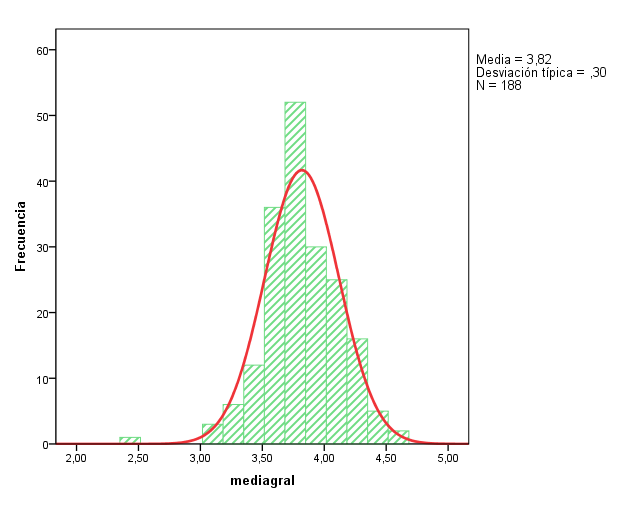 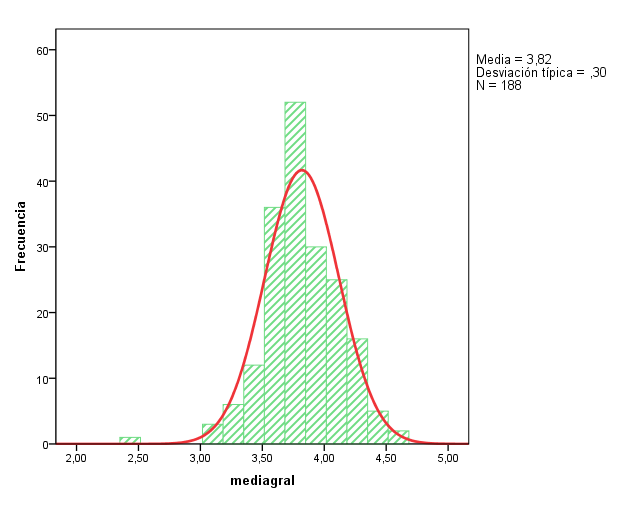 Anexo 1: CUESTIONARIO PARA JUICIO DE EXPERTOSEl material que a continuación presentamos es una recopilación de ítems de diferentes cuestionarios para valorar el emprendimiento social de los encuestados. Teniendo en cuenta los diferentes aspectos que determinan el concepto de emprendimiento social que hemos desarrollado, este material se dividirá en 3 grandes categorías con sus respectivas secciones: CATEGORÍA 1- Aspectos de carácter personal (37 ítems):Liderazgo, motivación al logro, capaz de asumir riesgos, confianza, organización, responsabilidad, e integrado en redes sociales con acceso a información y conocimiento (contactos) CATEGORÍA 2- Aspectos de carácter social(26 ítems):  Tolerancia, cooperación/ayuda, coherencia/compromiso, conciencia social, y convivencia/respeto bien público.CATEGORÍA 3- Aspectos de carácter innovador (33 ítems):Creatividad, identificar oportunidades (problemas), iniciativa, capaz de generar ideas, capacidad de cambio, capacidad para aprender y evolucionar, y tolerancia al fracaso.TOTAL: 96 ítemsTabla de análisis de ítemsIndique en la casilla del criterio el número que considera que representa mejor su valoración. Debajo existe un apartado de observaciones en el que puede sugerir otras formas de reescribir el ítem.CATEGORÍA 1- Aspectos de carácter personal (37 ítems):CATEGORÍA 2- Aspectos de carácter social (26 ítems): CATEGORÍA 3- Aspectos de carácter innovador (33 ítems):OBSERVACIONESAnexo 2: Cuestionario para medir el emprendimiento social desarrollado mediante programas de Aprendizaje-Servicio en Educación Física. Table 1: Criteria for the evaluation of items Table 1: Criteria for the evaluation of items Quality Do you consider the formulated item to be of quality?:VeryPartlyNot muchRelevanceDoes the item measure a relevant aspect of the concept of social entrepreneurism?Very relevantRelevantNot at all relevantUnderstandabilityEasy to understandAverage understandabilityDifficult to understandAssociated dimensionsPlease show the number of the section in which you think the item is referenced to:Category 1- Aspects of personal character (37 items):LeadershipGoal orientated motivationRisk-taking capacityConfidenceOrganisation Responsibility Forming part of social networks with access to knowledge and information (contacts) Category 2- Aspects of social character (26 items):  ToleranceCooperation/ giving helpConsistency/commitment Social awareness Coexistence/ Respect for the public good Category 3- Aspects of innovative character (33 items):Creativity Identifying opportunity (problems) InitiativeAbility to generate  ideasAbility to changeAbility to learn and evolve Tolerance to failure Table 2: Kendall Coefficients of Concordance (W) for the evaluation of the quality, relevance and understanding of the groups of judges.Table 2: Kendall Coefficients of Concordance (W) for the evaluation of the quality, relevance and understanding of the groups of judges.Table 2: Kendall Coefficients of Concordance (W) for the evaluation of the quality, relevance and understanding of the groups of judges.Table 2: Kendall Coefficients of Concordance (W) for the evaluation of the quality, relevance and understanding of the groups of judges.CriteriaAll judgesKendall´s WUniversity Judges Kendall´s WJudges from associationsKendall´s WQuality.233.391.376Relevance.313.446.444Understanding.219.408.336Table 3: Statistics of the elementsTable 3: Statistics of the elementsTable 3: Statistics of the elementsItemMeanStandard deviationStandard deviationi13.40.917.917i22.63.986.986i34.18.708.708i44.22.606.606i54.16.760.760i63.55.741.741i73.66.679.679i83.93.697.697i93.87.666.666i104.27.634.634i114.12.768.768i123.87.986.986i133.22.896.896i143.73.881.881i154.35.656.656i164.64.572.572i174.32.626.626i184.59.610.610i193.69.740.740i203.62.663.663i213.72.603.603i223.061.0581.058i232.771.1771.177i243.96.636.636i253.87.752.752i263.52.705.705i273.50.742.742i283.77.905.905i294.19.581.581i304.19.590.590Table 4: Total statistics- elementsTable 4: Total statistics- elementsTable 4: Total statistics- elementsTable 4: Total statistics- elementsTable 4: Total statistics- elementsItemsMean on the scale if the element is deleted Variance on the scale if the element is deletedCorrelation total corrected- elementCronbach´s alpha if the element is deletedCronbach´s alpha if the element is deletedi1111.1774.859.330.803.803i2111.9575.462.262.807.807i3110.3975.128.432.799.799i4110.3576.625.371.802.802i5110.4176.863.262.806.806i6111.0375.791.356.802.802i7110.9174.838.479.798.798i8110.6575.266.428.800.800i9110.7074.905.484.798.798i10110.3075.421.464.799.799i11110.4575.789.341.803.803i12110.7177.096.165.812.812i13111.3676.295.245.807.807i14110.8576.024.269.806.806i15110.2375.193.466.799.799i16109.9377.840.274.805.805i17110.2575.718.443.800.800i18109.9976.888.343.803.803i19110.8975.287.397.801.801i20110.9576.313.361.802.802i21110.8676.124.422.801.801i22111.5178.347.078.817.817i23111.8080.277-.035.826.826i24110.6276.804,334.803.803i25110.7175.213,395.801.801i26111.0576.254.340.803.803i27111.0775.438.383.801.801i28110.8075,175,315.804.804i29110.3876,548,398.802.802i30110.3875,906,455.800.800Table 5: Factor analysis of the pilot test resultsTable 5: Factor analysis of the pilot test resultsTable 5: Factor analysis of the pilot test resultsTable 5: Factor analysis of the pilot test resultsItemComponentComponentComponentItem123i1.426.079-.064i2.259.159-.186i3.334.132-.720i4.245-.034-.635i5.247-.167-.363i6.224.009-.587i7.212.257-.714i8.183.200-.704i9.194.287-.746i10.560.017-.426i11.496-.083-.232i12.291.221.134i13.215.341-.046i14.298.019-.160i15.653-.081-.252i16.568-.358-.147i17.578.000-.365i18.638-.179-.167i19.524.262-.215i20.443.548.099i21.379.537-.206i22-.091.508.066i23-.140.270.130i24.563.068-.058i25.519.127-.182i26.164.559-.307i27.178.631-.321i28.165.443-.347i29.560.189-.201i30.534.213-.258Table 6: Common factor extraction after passing the pilot test, total variance explained.Table 6: Common factor extraction after passing the pilot test, total variance explained.Table 6: Common factor extraction after passing the pilot test, total variance explained.Table 6: Common factor extraction after passing the pilot test, total variance explained.Table 6: Common factor extraction after passing the pilot test, total variance explained.Table 6: Common factor extraction after passing the pilot test, total variance explained.Table 6: Common factor extraction after passing the pilot test, total variance explained.Table 6: Common factor extraction after passing the pilot test, total variance explained.Table 6: Common factor extraction after passing the pilot test, total variance explained.ComponentInitial self-valuesInitial self-valuesInitial self-valuesSum of the saturation to the square of the extraction Sum of the saturation to the square of the extraction Sum of the saturation to the square of the extraction Sum of saturation to the square of the  rotationaComponentTotal% variance% cumulativeTotal% variance% cumulativeTotal15.82019.40119.4015.82019.40119.4014.82922.5458.48527.8862.5458,.8527.8862.60432.1147.04534.9312.1147-04534.9314.10841.8366.11941.05051.6215.40446.45561.4914.96951.424713374.45655.87981.2074.02359.90291.089363263.53410.9613.20466.73811.9463.15369.89112.8732.91072.80113.7622.54175.34314.7412.47177.81415.6622.20880.02216.6522.17482.19617.5441.81584.01018.5271.75885.76819.4901.63287.40120.4731.57788.97721.4531.50990.48722.4401.46791.95423.3881.29393.24724.3671.22494.47025.3351.11895.58826.3071.02496.61327.298.99297.60528.254.84698.45129.240.80299.25330.224.747100.000Table 7: Organization of questionnaire items and the characteristic features that define the social entrepreneur in terms of the statistical resultsTable 7: Organization of questionnaire items and the characteristic features that define the social entrepreneur in terms of the statistical resultsCategory nameItems included in the category and characteristic features they make reference toCategory 1Personal and social features of the social entrepreneur. 1 & 2 (leadership).10 & 11 (responsibility).12 (forming part of social networks with access to knowledge and information (contacts).14 & 16 (social awareness).15 (cooperation and help-giving).17 (consistency and commitment).18 (coexistence and respect for the public good).19 (creativity).24 y 25 (ability to generate ideas).29 (ability to learn and evolve).30 (tolerance of failure).Category 2Innovative features of the social entrepreneur. 13 (forming part of social networks with access to knowledge and information).20 (creativity).21 (ability to identify opportunity).22 y 23 (initiative).26 y 27 (ability to change).28 (ability to learn and evolve).Category 3Executive features of the social entrepreneur (getting things done). 3 y 9 (goal orientated).4, 5 y 6 (ability to take on risks). 7 y 8 (confidence).Tabla de criterios para la valoración de los ítemsTabla de criterios para la valoración de los ítems1- CALIDAD DEL ÍTEMLa formulación del ítem está:¿Libre de material irrelevante?:MuchaRegularPoca2- RELEVANCIA¿El ítem mide un aspecto relevante sobre el concepto de emprendimiento social?Muy relevanteRelevanteNada relevante3- COMPRENSIÓN De fácil comprensiónDe comprensión mediaDe difícil comprensión4- DIMENSIÓN ASOCIADADebe indicar el número de la sección a la que considera que hace referencia el ítem:CATEGORÍA 1- Aspectos de carácter personal (37 ítems):LiderazgoMotivación al logro Capaz de asumir riesgosConfianza Organización Responsabilidad Integrado en redes sociales con acceso a información y conocimiento (contactos) CATEGORÍA 2- Aspectos de carácter social(26 ítems):  Tolerancia Cooperación/ayudaCoherencia/compromiso Conciencia social Convivencia/Respeto bien públicoCATEGORÍA 3- Aspectos de carácter innovador (33 ítems):Creatividad Identificar oportunidades (problemas) Iniciativa Capaz de generar ideasCapacidad de cambio Capacidad para aprender y evolucionar Tolerancia al fracaso  Calidad del ítemRelevanciaComprensiónDimensión asociada1Me gusta tomar la iniciativa y que los/as demás sigan mis pasos.2Mi capacidad de influir sobre los/as demás es baja.3Me gusta trabajar con un equipo de personas a las que coordinar.4Cuando se trabaja en grupo, prefiero ser el/la líder en lugar de un/a seguidor/a.5Suelo tomar el control en situaciones complicadas.6Soy una persona decidida y determinada para lograr mis objetivos.7Cuando hago planes, estoy seguro/a de que puedo lograr que funcionen.8Siempre he trabajado duro para estar entre los/as mejores.9Me siento bien cuando soy el/la responsable del éxito de mi propios proyectos.10Me siento bien aunque la calidad de mi trabajo sea baja.11Cuando me planteo los objetivos no me preocupan el tiempo ni los recursos invertidos.12Pienso que es necesario arriesgarme para progresar.13Creo que las personas que se arriesgan tienen más probabilidades de tener éxito que las que no lo hacen.14Me gusta apostar por una buena idea aunque no sea del todo segura.15Me gusta tomar riesgos calculados con las nuevas ideas.16Me veo capacitado/a para enfrentarme a cualquier situación.17Creo en mis posibilidades.18Soy reticente a solicitar ayuda.19Me considero autosuficiente para poder conseguir lo que me propongo.20Me cuesta decidirme porque no me siento preparado/a.21Cuándo inicio una tarea me fijo metas y objetivos claros. 22Utilizo mis recursos de la forma más correcta posible para alcanzar los objetivos.23Me es difícil planificar mis recursos materiales y personales para obtener resultados.24Me pongo metas a mí mismo/a para dirigir mis actividades.25Para tener éxito creo que es importante utilizar el tiempo adecuadamente  26Puedo trabajar hasta tarde para alcanzar una meta.27Cumplo con aquello que me he propuesto a mí mismo/a o a los demás.28Normalmente hago las cosas como me dicen.29Asumo las consecuencias de lo que he dicho o hecho.30Hago cada trabajo tan a fondo como sea posible.31Me siento mejor en mi trabajo cuando sé que he seguido los procedimientos correctos.32Suelo recurrir al consejo de personas mayores y experimentadas.33Prefiero trabajar con más personas.34Tengo relaciones sociales que me permitirían iniciar proyectos.35Creo que para tener éxito es importante llevarse bien con las personas con las que nos relacionamos.36Suelo investigar e informarme sobre las cosas que me interesan.37Tengo acceso a información de apoyo para comenzar a emprender proyectosCalidad del ítemRelevanciaComprensiónDimensión asociada38No me importa trabajar con personas de diferentes religiones.39Me gusta relacionarme con personas de diferentes razas.40No me importaría convivir con un anciano.41Solo converso con los/as compañeros/as de clase que me caen mal. 42Me encantaría colaborar gratuitamente en una O.N.G.43Estoy de acuerdo en el pago de impuestos para financiar los servicios públicos. 44Pienso que cuanto más dinero gana una persona más debe compartir con los demás.45Me gusta ayudar a mis amigos/as de clase. 46Las personas que ayudan a los demás son un ejemplo que debo seguir.47No me importa dedicar tiempo a ayudar a los más desfavorecidos.48Estoy dispuesto/a a dedicar dos horas a la semana para dar clase de apoyo a niños/as que lo necesiten.49Acompañaría al cuarto de baño a un/a compañero/a de clase discapacitado.50Iré todas las semanas a casa de mis abuelos para hablar un rato con ellos. 51Por lo general cumplo muy bien con mi parte en cualquier proyecto en el que estoy involucrado.52Me siento bien cuando hago que los proyectos en los que participo funcionen mejor.53Cumplir la palabra dada es fundamental para llevarse bien entre amigos/as.54Me importa que mis amigos/as no piensen como yo.55Admiro a los que dicen lo que piensan aunque los critiquen.56Creo que es importante ser capaz de reconocer los propios defectos. 57Creo que es más importante respetar a las personas que conseguir los objetivos.58Los jóvenes de nuestra edad no podemos hacer nada para solucionar los problemas de carácter social.59Siempre sigo las reglas sociales establecidas en las relaciones con los demás.60Los problemas de convivencia se solucionan dialogando.61Aprecio mucho a las personas que son acogedoras.62Me caen bien los compañeros/as que respetan las plantas de los jardines.63Participaría en alguna campaña de limpieza en mi ciudad.Calidad del ítemRelevanciaComprensiónDimensión asociada64Consigo hacer las cosas de manera imaginativa y diferente a como lo hacen otras personas.65Me resulta difícil encontrar múltiples soluciones a un mismo problema.66Me emociona crear mis propias oportunidades de crecimiento personal.67Creo que es importante buscar continuamente nuevas maneras de hacer las cosas.68Veo nuevas utilidades en objetos comunes.69Estoy tranquilo/a cuando me enfrento a dificultades.70Puedo crear oportunidades y aprovecharlas.71A menudo sacrifico mi comodidad personal con el fin de aprovechar las oportunidades.72Mi habilidad para tratar con la gente me ha permitido crear muchas de mis oportunidades.73He intervenido alguna vez en la puesta en marcha de proyectos tales como asociaciones.74He participado o participo en alguna actividad de carácter grupal.75Me es difícil llevar a la práctica los propósitos que me planteo a lo largo del año.76Aunque tenga interés por algo antes de hacerlo me gusta reflexionar sobre ello.77He considerado seriamente iniciar mi propio negocio después de graduarme.78Soy capaz de formular sugerencias para mejorar los proyectos en los que participo.79Habitualmente propongo soluciones alternativas cuando se está tratando de resolver algún problema.80Estoy pensando siempre en nuevas ideas.81Doy mi opinión aunque no me hayan preguntado.82Busco herramientas y recursos para conseguir mejores resultados aunque nadie me lo haya pedido.83Disfruto encontrando buenas soluciones a los problemas que nadie ha resuelto todavía.84Rara vez me cuestiono el valor de los procedimientos establecidos.85Estoy dispuesto/a a asumir cambios temporalmente con tal de obtener posibles beneficios a largo plazo.86Me cuesta adaptarme a los cambios que se producen en mi entorno.87Cuando los planes se cambian improviso sin dificultad.88Soy bueno/a manejando situaciones imprevistas89Busco siempre el lado positivo en una situación mala.90Me esfuerzo en aprovechar mis errores integrándolos en un proceso de aprendizaje.91Analizo mis errores para aprender de ellos.92Prefiero meterme solo en aquellos asuntos en los que tengo experiencia y conocimientos.93Soy un/a buen/a perdedor/a.94Cuando sufro un duro revés en un proyecto soy capaz de recomponerme y volver a empezar.95Culpo a los demás cuando algo va mal.96Pienso que se pueden extraer oportunidades de los problemas o situaciones difíciles.Muy en desacuerdo   En desacuerdo IndecisoDe acuerdoMuy de acuerdo1Me gusta trabajar con un equipo de personas a las que coordinar.123452Cuando se trabaja en grupo, prefiero ser el/la líder.123453Soy una persona decidida a lograr mis objetivos.123454Pienso que es necesario arriesgarme para progresar.123455Creo que las personas que se arriesgan tienen más probabilidades de tener éxito que las que no lo hacen.123456Me gusta tomar riesgos calculados con las nuevas ideas.123457Me veo capacitado/a para enfrentarme a la mayoría de situaciones.123458Creo en mis posibilidades.123459Me considero autosuficiente para poder conseguir lo que me propongo.1234510Asumo las consecuencias de lo que he dicho o hecho.1234511Hago cada trabajo tan a fondo como sea posible.1234512Prefiero trabajar con más personas.1234513Tengo acceso a información de apoyo para comenzar a emprender proyectos.1234514Me encantaría colaborar gratuitamente en una O.N.G.1234515Me gusta ayudar a mis amigos de clase/trabajo. 1234516Las personas que ayudan a los demás son un ejemplo a seguir.1234517Por lo general cumplo muy bien con mi parte en cualquier proyecto en el que estoy involucrado/a.1234518Los problemas de convivencia se solucionan dialogando.1234519Consigo hacer las cosas de manera imaginativa y diferente a como lo hacen otras personas.1234520Veo nuevas utilidades en objetos comunes.1234521Puedo crear oportunidades y aprovecharlas.1234522He intervenido alguna vez en la puesta en marcha de proyectos de grupo o asociaciones.1234523He considerado seriamente iniciar mi propio negocio después de graduarme.1234524Soy capaz de formular sugerencias para mejorar los proyectos en los que participo.1234525Disfruto encontrando buenas soluciones a los problemas que nadie ha resuelto todavía.1234526Cuando los planes se cambian improviso sin dificultad.1234527Soy bueno/a manejando situaciones imprevistas1234528Busco siempre el lado positivo en una situación mala.1234529Analizo mis errores para aprender de ellos.1234530Pienso que se pueden extraer oportunidades de los problemas o situaciones difíciles.12345